ATZINUMS Nr. 22/8-3.10/402par atbilstību ugunsdrošības prasībāmAtzinums iesniegšanai derīgs sešus mēnešus.Atzinumu var apstrīdēt viena mēneša laikā no tā spēkā stāšanās dienas augstākstāvošai amatpersonai:Atzinumu saņēmu:20____. gada ___. ___________DOKUMENTS PARAKSTĪTS AR DROŠU ELEKTRONISKO PARAKSTU UN SATURLAIKA ZĪMOGU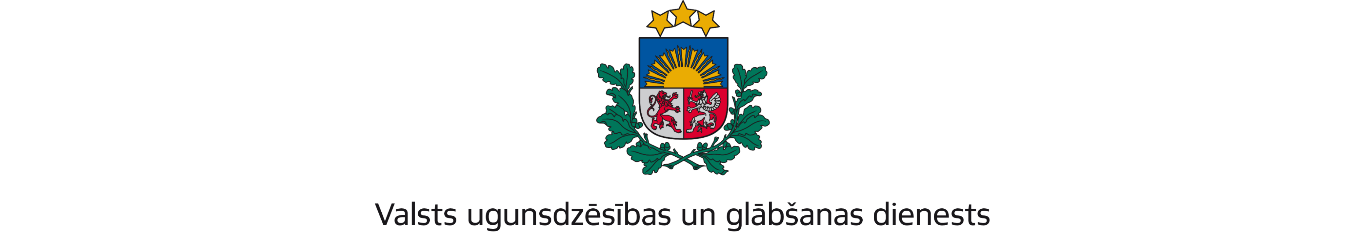 RĪGAS REĢIONA PĀRVALDEJaunpils iela 13, Rīga, LV-1002; tālr.: 67209650, e-pasts: rrp@vugd.gov.lv; www.vugd.gov.lvRīgaBiedrība “Kvalitatīvai dzīvei ilgtermiņā”(izdošanas vieta)(juridiskās personas nosaukums vai fiziskās personas vārds, uzvārds)17.10.2023.Reģistrācijas Nr.40008287771(datums)(juridiskās personas reģistrācijas numurs)Bērzupes iela 31-25, Rīga, LV -1058(juridiskās vai fiziskās personas adrese)1.Apsekots: Atpūtas kompleksa “Ievu līcis” ēka ar kadastra apzīmējumu Nr.74290050116001 (turpmāk – Objekts)(apsekoto būvju, ēku vai telpu nosaukums)2.Adrese: “Niedres”, Tomes pagastā, Ogres novadā 3.Īpašnieks (valdītājs): IU “Umuri”, reģistrācijas Nr.50002087481,(juridiskās personas nosaukums vai fiziskās personas vārds, uzvārds)"Justi", Tomes pagasts, Ogres novads, LV-5020(juridiskās personas reģistrācijas numurs un adrese vai fiziskās personas adrese)4.Iesniegtie dokumenti: Biedrības “Kvalitatīvai dzīvei ilgtermiņā” nometņu vadītājas Ingas Lapenas (nometņu vadītāja apliecības nr.: 052-00009) 2023.gada 10.oktobra iesniegums5.Apsekoto būvju, ēku vai telpu raksturojums: Divstāvu U3 ugunsnoturības pakāpes ēka, bērnu nometnes vajadzībām tiks izmantoti abi ēkas stāvi. Telpas nodrošinātas ar ugunsdzēsības aparātiem un aprīkotas ar automātisko ugunsgrēka atklāšanas un trauksmes signalizācijas sistēmu.6.Pārbaudes laikā konstatētie ugunsdrošības prasību pārkāpumi: nav7.Slēdziens: Objekts atbilst ugunsdrošības prasībām un to var izmantot bērnu diennakts nometnes “Esi brīvs no atkarībām” organizēšanai laika periodā no 23.10.-24.10.2023.8.Atzinums izsniegts saskaņā ar: Ministru kabineta 2009.gada 1.septembra noteikumu Nr.981 „Bērnu nometņu organizēšanas un darbības kārtība” 8.5.punkta prasībām.(normatīvais akts un punkts saskaņā ar kuru izdots atzinums)9.Atzinumu paredzēts iesniegt: Pēc pieprasījuma(iestādes vai institūcijas nosaukums, kur paredzēts iesniegt atzinumu)Valsts ugunsdzēsības un glābšanas dienesta Rīgas reģiona pārvaldes priekšniekam, Jaunpils ielā 13, Rīgā, LV-1002.(amatpersonas amats un adrese)Valsts ugunsdzēsības un glābšanas dienesta Rīgas reģiona pārvaldes Ugunsdrošības uzraudzības un civilās aizsardzības nodaļas inspektore K.Ozoliņa(amatpersonas amats)(paraksts)(v. uzvārds)Elektroniski parakstīts pārbaudes akts tiks nosūtīts uz e-pastu ingrlin@inbox.lv(juridiskās personas pārstāvja amats, vārds, uzvārds vai fiziskās personas vārds, uzvārds; vai atzīme par nosūtīšanu)(paraksts)